PROGRAM RADAS FINANCIJSKIM PLANOMZA 2019. godinulistopad  2018.PROGRAM RADA S FINANCIJSKIM PLANOMTurističke zajednice Vukovarsko-srijemske županije za 2019. godinus a d r ž a j:	 UVODUVOD	Turistička zajednica Vukovarsko-srijemske županije tijekom 2019. godine provodit će aktivnosti proizašle iz zadaća turističkih zajednica definiranih Zakonom o turističkim zajednicama i promicanju hrvatskog turizma. Polazišne osnove Programa rada za 2019. godinu su temeljni strateški ciljevi hrvatskog turizma: obnova, zaštita i potpunije vrednovanje hrvatskih turističkih potencijala, provedba novog identiteta hrvatskog turizma i pozicioniranje Hrvatske na međunarodnom turističkom tržištu kao visoko vrijedne destinacije životnog stila i jedne od vodećih kvalitetnih receptivnih turističkih zemalja, uz njegovanje i očuvanje nacionalnih prirodnih i kulturnih vrijednosti i kvalitetni turizam u suglasju s održivim razvitkom, ostvareni rezultati te financijske okolnosti nastale tijekom 2018. godine te ukupno stanje turističkog tržišta Hrvatske i okruženja.Strategija razvoja turizma Vukovarsko – srijemske županije 2015. – 2020., Program rada Hrvatske turističke zajednice za 2019. godinu, projekt Razvoj turizma u istočnoj Slavoniji, Županijska razvojna strategija Vukovarsko – srijemske županije za razdoblje do 2015.-2020. godine, Strateški marketing plan hrvatskog turizma, Studija održivog razvoja turističkih krstarenja Dunavom u Hrvatskoj (Institut za turizam, naručitelj Lučka uprava Vukovar, 2014.), Akcijski planovi Ministarstva turizma za razvoj pojedinih turističkih proizvoda, započeti projekti TZ VSŽ iz prethodne godine, analizirani podaci o ostvarenom turističkom prometu u 2018. godini, odredbe paketa zakona i zakonskih akata kojima se određuju djelatnost i prihodi turističkih zajednica i koordinacijski sastanci sustava turističkih zajednica na regionalnoj i županijskoj razini polazišne su osnove Programa rada i Financijskog plana TZ VSŽ za 2019. godinu. Ciljevi utvrđenih aktivnosti TZ VSŽ za 2019. godinu su: daljnja intenzivna promocija postojećih turističkih proizvoda i programa s definiranim ciljanim tržištima, intenzivna suradnja turističkih zajednica i turističkih subjekata, razvoj i unapređenje selektivnih oblika turizma kreiranjem novih turističkih proizvoda temeljenih na kulturnim, prirodnim i povijesnim turističkim resursima Vukovarsko-srijemske županije te njihovo financiranje, prije svega iz sredstava fonda za turističke zajednice na turistički nerazvijenim područjima prikupljenim iz sredstava turističke članarine i boravišne pristojbe, iz fondova EU, razvoj kvalitete i sadržaja te održivost postojećih turističkih proizvoda kreiranih od strane TZ VSŽ, uključivanje turističkih proizvoda VSŽ u turističku ponudu kontinentalnog dijela Hrvatske, promocija komparativnih turističkih prednosti Vukovarsko-srijemske županije i kreiranje imagea Vukovarsko-srijemske županije kao slavonsko-srijemske podunavske destinacije Hrvatske očuvanog okoliša, bogate tradicije i naglašene gostoljubivosti, poticanje suradnje s putničkim agencijama u funkciji destinacijskih menadžment kompanija te održavanje fizičkog obujma prometa najmanje na razini 2018. godine. Značajan naglasak dajemo umrežavanju razvojem suradnje s gospodarskim subjektima u turizmu. Potpora kreiranju turističkih programa i suradnja s  putničkim agencijama na svim razinama (lokalnoj, regionalnoj, nacionalnoj i međunarodnoj) koje svojim programima doprinose povećanju razine atraktivnosti, promociji i razvoju destinacije, povezivanju turističkih subjekata te ukupnoj afirmaciji turizma kao gospodarske djelatnosti u Vukovarsko-srijemskoj županiji, iznimno je važna kako za pozicioniranje putničkih agencija kao destinacijskih menadžment kompanija tako i svih ostalih turističkih gospodarskih djelatnosti u odnosu prema sustavu turističkih zajednica. Program rada sadržava i popis projektnih prijedloga kandidiranih na fondove EU. Projekti i aktivnosti koji bi se financirali temeljem kandidatura iz fondova za turistički nerazvijene, nastalih temeljem uplata turističke članarine i boravišne pristojbe, ali i iz ostalih programa sufinanciranja aktivnosti i projekata sustava turističkih zajednica, predstavljaju značajan izvor financiranja daljnjeg razvoja turističkog proizvoda te njegove promocije.Poseban dio Programa rada odnosi se na realizaciju projekta ViCTour, Interreg IPA CBC Hrvatska – Srbija. Nositelj projekta, odnosno lead partner je Vukovarsko – srijemska županija dok je TZ VSŽ partner.Naplata turističke članarine ostaje i dalje nedovoljna. Naplata turističke članarine iznosi varijabilno oko 40% , a velik problem predstavljaju znatna dugovanja koja će uopće biti teško naplativa radi stanja pravnih i fizičkih osoba na koje se odnose. Obveza turističke članarine dodatno se smanjila i za 2018. godinu te predstavlja dodatno smanjenje prihoda sustavu TZ. Kontrolu naplate boravišne pristojbe prati se svakodnevno putem sustava e Visitor u koji uvid ima i Carinska uprava zadužena za nadzor i praćenje naplate boravišne pristojbe. Nažalost, tijekom 2017. i 2018. godine pojedini obveznici nakupili su značajan iznos dugovanja, a na koje je upozoravan kako obveznik tako i Carinska uprava.Na području Vukovarsko – srijemske županije djeluje pet lokalnih turističkih zajednica, četiri gradske i jedna općinska TZ s osnovanim Turističkim uredima te uposlenicima. S danom 25. rujna 2018. godine u Upisnik TZ pri Ministarstvu turizma upisana je još jedna općinska TZ i to Turistička zajednica općine Babina Greda. Svi projekti i aktivnosti turističke zajednice županije usuglašeni su i koordinirani na razini sustava turističkih zajednica Vukovarsko – srijemske županije. Procjena fizičkog obujma turističkog prometaPrvih devet mjeseci 2018. godine donijeli su značajno povećanje broja dolazaka i noćenja domaćih gostiju te zadovoljavajuće povećanje broja posebno dolazaka, ali i noćenja stranih posjetitelja. U 2018. godini, zaključno s 30. rujna, poslovalo je ukupno 111 smještajnih objekata od ukupno 96 obveznika. Vukovarsko – srijemska županija raspolaže s 2251 ležajem.1.  ADMINISTRATIVNI RASHODI1.1. Djelatnost Turističkog ureda	Turistički ured Turističke zajednice Vukovarsko-srijemske županije upošljava  direktoricu Turističkog ureda, stručnu suradnicu i administrativnu suradnicu. Svi djelatnici zaposleni su na neodređeno vrijeme. S obzirom na objektivne potrebe rada ureda planiramo proširenje ureda za još jednu prostoriju te sukladno tome kupnju potrebnog namještaja. Sve veći problem predstavlja skladišni prostor, a u koju svrhu koristimo dio garaže u dvorištu Županije. 	Turistički ured zadužen je za realizaciju Programa rada. Osim planiranih, Turistički ured pravovremeno odgovara i na sve zadatke i upite koji nastaju tijekom godine, a koje Programom rada nije moguće predvidjeti. Obavljanje poslova Turističkog ureda prati Turističko vijeće na svojim redovitim sjednicama putem pismenog i usmenog izvješća direktorice. Izvješće se podnosi za sve obavljene poslove iz Programa rada. Fond sati rada Turističkog ureda određen je Statutom TZ VSŽ i Ugovorom o radu. Redovito se vodi evidencija radnih sati. Turistički ured vodi brigu o poštivanju Pravilnika o zaštiti i čuvanju arhivskog gradiva. U Turističkom uredu TZ VSŽ vodi se redovno praćenje turističkog prometa putem sustava e Visitor te analiziraju podaci prema potrebama sustava TZ i njezinih članica.Turistički ured se nalazi u zgradi Vukovarsko-srijemske županije te participira režijske troškove. Knjigovodstvo za Turističku zajednicu VSŽ vodi ovlašteni servis, „Saldo“. Članovi tijela Turističke zajednice Vukovarsko-srijemske županije ne primaju naknadu za svoj rad. 	Tijela TZ VSŽ redovito će održavati sjednice na kojima će pratiti tijek realizacije Programa rada te pratiti prilagođavanje aktivnosti nekim novim projektima i programima koji se javljaju tijekom godine. Turističko vijeće Izvješće o radu s financijskim izvješćem te Program rada s financijskim planom podnosi i Skupštini Vukovarsko – srijemske županije.	Turistički ured u stalnom je kontaktu s predsjednikom TZ VSŽ kojeg se redovito, između sjednica Turističkog vijeća informira o aktivnostima Ureda.	Na sjednicama Turističkog vijeća podnositi će se izvješće o radu Turističkog ureda, planirati dinamika realizacije Programa rada te pratiti izvršenje Financijskog plana. Skupština Turističke zajednice održati će najmanje dvije sjednice na kojima će usvajati predložene akte Turističkog vijeća, analizirati izvršenje Programa rada te pratiti sadržaj aktivnosti Programa rada u skladu s kretanjima u turizmu na području Županije.  Nadzorni odbor održati će najmanje dvije sjednice na kojima će obaviti nadzor nad materijalnim i financijskim poslovanjem TZ VSŽ.	Nositelj: Turistički ured TZ Vukovarsko – srijemske županije Sredstva: 435.756,88 knRok provedbe: tijekom cijele godine.2. DIZAJN VRIJEDNOSTIPotpora događanjima	Na području Vukovarsko – srijemske županije postoji duga tradicija održavanja manifestacija različitih profila i karaktera, u kojima se ogleda bogatstvo tradicije, folklora, običaja, povijesti i kulture. Istovremeno, tijekom proteklih desetak ili više godina na našem području uspostavio se i novi ciklus priredbi i manifestacija, koji svojim sadržajima, prilagođenim vremenu, okolnostima i potrebama znatno pridonosi dinamici i obogaćivanju turističkog ozračja. Riječ je o manifestacijama koje se vežu uz nove tematike te ciljaju prema publici različitih ukusa i interesa. Ovakve manifestacije postaju brže prepoznatljive prije svega od strane svoje publike, a kao novina pobuđuju interes i kod potencijalnih i novih posjetitelja. Turistička zajednica Vukovarsko – srijemske županije ovakve turističke sadržaje podupire uglavnom u statusu pokrovitelja, financijskim i marketinškim potporama. Glavni ured HTZ-a svake godine financijski podupire određeni broj manifestacija, a u koordinaciji s turističkim zajednicama s područja, TZ Vukovarsko - srijemske županije obraditi će pristigle kandidature te ih prema utvrđenoj proceduri proslijediti Glavnom uredu HTZ-a za financijsku potporu ukoliko to Javnim pozivom bude predviđena procedura.TZ VSŽ podupirati će manifestacije koje svojim sadržajima doprinose prepoznatljivosti Županije, razvoju turističkog proizvoda, afirmiraju i turistički valoriziraju vrijednosti Vukovarsko – srijemske županije, ističu se kvalitetom sadržaja i organizacije te imaju potencijal za razvoj i rast prema novom, samostalnom i prepoznatljivom turističkom proizvodu županije te utječu na rast turističkog prometa.S obzirom da iste manifestacije sufinanciraju i tijela lokalne samouprave te neke manifestacije i HTZ, a planirani izvorni prihodi su manji, TZ VSŽ u 2019. godini sufinancirati će sljedeće manifestacije vanjskih (izvan sustava TZ) organizatora: Noć vina u Iloku, organizator Iločki podrumi d.d. 2.000,00 kuna; „Dunav Art Festival“ 3.000,00 kuna, Svi zajedno hrvatsko naj 2.000,00 kuna. Turistička zajednica VSŽ očekuje aktivno sudioništvo i suradnju prilikom organizacije spomenutih manifestacija, a kako bi one održale i svoj turistički karakter te postale zanimljive i publici izvan Županije. TZ VSŽ sufinancirati će i ostale manifestacije tijekom godine koje udovoljavaju navedenim kriterijima u ukupnom iznosu 4.000,00 kuna. Nositelj: TZ VSŽ; sredstva: 11.000,00 kn; rok: prosinac 2019. godine.Tijekom 2019. godini kroz sustav turističkih zajednica financijski ćemo pomoći slijedeće manifestacije: TZG Županja 5.000,00 kn – Šokačko sijelo i Žetva i vršidba u prošlosti; TZG Iloka 4.000,00 kn – Iločka berba grožđa i Vinkovo u Iloku; TZG Vinkovaca – Rimski dani 3.000,00 kuna; TZG Vukovara 2.000,00 kn – Vinkovo i TZO Nijemci sa 3.000,00 kn – Divan je kićeni Srijem. Nositelj TZŽ, sredstva 17.000,00 kn, rok prosinac 2019. godine.Ukupno sufinanciranje manifestacija: 28.000,00 kunaU suradnji s HGK – ŽK Vukovar organizirati ćemo 9. Turistički forum. U posljednje dvije godine Turistički forum se pokazao kao dobrodošlo stručno okupljanje turističkih djelatnika. Interes je zadovoljavajući i s dodatnim promotivnim aktivnostima Turistički forum želimo osnažiti u stručnom smislu kako bi postao prepoznatljivo događanje i okupljanje struke s ciljem jačanja prepoznatljivosti kontinentalne turističke ponude. Nositelj projekta je TZ VSŽ; sredstva: 5.000,00 kuna; rok listopad 2019. godine.	U sklopu projekta „Okusi…“ te njegove jasnije prepoznatljivosti kroz promociju sadržaja i nositelja, u suradnji s ugostiteljskim objektima organizirati ćemo promotivno događanje posvećeno dobroj autohtonoj hrani (Tjedan otvorenih vrata ili slično). Kao nastavak projekta „Okusi Srijema i Slavonije“ u suradnji s partnerima – srijemskim vinarima, organizirati ćemo promotivno događanje sljubljivanja slavonskih i srijemskih jela i vina. Nositelj projekta je TZ VSŽ; sredstva: 3.000,00 kuna; rok prosinac 2019. godine.	Ukupno 2.1.: 36.000,002.2. Organizacija i upravljanje destinacijom i potpora razvoju DMO i DMKSuradnjom sa sustavom TZ na lokalnoj i regionalnoj razini, suradnjom sa strukovnim udruženjima unutar turističkog sektora aktivno sudjelujemo u kreiranju i provedbi kvalitetnih sadržaja turističke ponude destinacije. Nositelj: TZ VSŽ sa sustavom TZSredstva: 5.000,00 kunaRok: prosinac 2019. godineProjekti iz programa za nerazvijene: održivost i razvoj postojećih i razvoj novih turističkih proizvodaNove turističke proizvode kreira sustav turističkih zajednica povezujući i oblikujući slične, srodne ili identične skupine turističkih proizvoda promovirajući ih kao gotov tematski turistički proizvod. Takvi turistički proizvodi samostalno ili u brojim kombinacijama predstavljaju atraktivne i prepoznatljive itinerere ujedno znatno promovirajući i same njihove članove. TZ VSŽ do sada je realizirala značajne projekte novih turističkih proizvoda, pa jedna od osnovnih zadaća ostaje njihova daljnja promocija i održivost čemu bi značajno pridonijelo oblikovanje tzv. marketing brandova. Ciljeve kreiranja prepoznatljivih turističkih proizvoda, njihova promocija te povećanje turističkog prometa želimo postići realizacijom aktivnosti u ovom Programu rada.Važno je napomenuti da u trenutku izrade Programa rada nisu poznati uvjeti niti kriteriji natječaja za nerazvijena turistička područja, odnosno postotni iznosi sufinanciranja, prihvatljive aktivnosti, maximalni ukupni iznos sufinanciranja prijavljenih projekata kao niti maximalan broj projekata koji će biti moguće prijaviti. Iz tih razloga, u izradi Financijskog plana nećemo projicirati moguće iznose nego planirati iznose kojima će TZ VSŽ financirati projekte iz vlastitih sredstava.	Naglasak u 2019. godini dati ćemo prvenstveno održivosti i daljnjim aktivnostima na podizanju razine kvalitete postojećih turističkih proizvoda kreiranih od strane TZ VSŽ i ostalih razina sustava. Primjena brenda Vukovarsko – srijemske županije – primjena novog dokumenta brendiranja koji će biti dovršen u prosincu 2018. godine te novog koncepta vizualnog identiteta. Riječ je o nastavku projekta iz 2018. godineNositelj: TZ VSŽSredstva: 5.000,00 kunaRok: prosinac 2019. godine.Primjena brenda EDEN destinacije – primjena novog dokumenta brendiranja nagrađene EDEN destinacije Vukovar – Vučedol – Ilok  koji će biti dovršen u prosincu 2018. godine.Nositelj: TZ VSŽSredstva: 5.000,00 kunaRok: prosinac 2019. godine.Okusi Srijema i Slavonije – tijekom 2019. godine potrebno je raditi na podizanju razine kvalitete usluge, novim jelovnicima, sljubljivanju hrane i vina, ali i rakije, ali i praćenja razine kvalitete usluge u objektima nositeljima ove oznake. Potrebno je raditi na edukaciji nositelja te planiramo aktivnosti edukacije u kreiranju novih jelovnika te posluživanju, nove sadržaje ponude sljubljivanja hrane i pića kroz standardnu ponudu, ali i specifičnu ponudu te program kontrole kvalitete putem sustava tajnog gosta. Nositelj: TZ VSŽSredstva: 4.000,00 kunaRok: prosinac 2018. godine.Slavonski pogledi – niz vidikovaca na uzvišenim točkama u VSŽ. Projekt uvezuje sve postojeće rute (planirana poučna staza Spačva, bike rute, Stope sv. Martina…) i predstavlja novi način uživanja i boravka u prirodi u ovom ravnom hrvatskom predjelu te čini novu pješačku rutu. Projekt bi uključivao uređenje i izradu točke pogleda, info ploče, opis prirodnih vrijednosti te flore i faune Vukovarsko-srijemske županije. U projektu bismo svakako surađivali s Javnom ustanovom za upravljanje zaštićenim prirodnim dijelovima VSŽ te Hrvatskim planinarskim savezom. Projekt će detaljno biti razrađen u suradnji s partnerima, a za potrebe kandidature otvorenim natječajima. Nositelj: TZ VSŽSredstva: 1.000,00 kunaRok: prosinac 2019. godine.Seoska prijestolnica Hrvatske – Labelling ruralnih destinacija - u suradnji s Upravnim odjelom za poljoprivredu i infrastrukturu te kulturu i turizam, realizirali bismo projekt afirmacije i promocije ruralnih vrijednosti Slavonije i Srijema u svim njihovim pojavnim oblicima. Jedna aktivnost je projekt Seoske prijestolnice Hrvatske dok bismo drugi – projekt Labellinga ruralnih prostora Srijema i Slavonije, realizirali putem natječaja HTZ za TZN. Nositelj: TZ VSŽSredstva: 3.000,00 kunaRok: prosinac 2019. godine.Ukupno 2.2.1.: 18.000,00Projektni prijedlozi za EU fondoveNa zatvoreni 2. poziv Interreg IPA -  CBC Hrvatska – Srbija, u suradnji s nositeljima, kao partneri aplicirali smo na slijedećim projektima:1.  Taste Syrmia-TaStYLead: Vukovarsko-srijemska županija: 233 351,00 ( sufinanciranje je 35.002,65€)Partneri: Turistička zajednica Vukovarsko-srijemske županije: 326 008,00 (sufinanciranje 48 901,20€); Turistička organizacije Vojvodine: 191 184€; Razvojna agencija Srem: 134179,20€Ukupna vrijednost projekta: 884 722,20€2. PannDooraLead: Općina Privlaka: 591 308,87€Partneri: Stražilovo Srbija: 852 589€; Turistička zajednica Vukovarsko-srijemske županije: 31.893,90 (sufinanciranje  4.784,09€)Ukupna vrijednost projekta: 1.475 791,90€3. Linking Past  and Future through Centuries, CASTLELead: Turistička organizacije Vojvodine: 194 495€Partneri: Visoka poslovna škola strukovnih studija Novi Sad: 101 684€; Turistička zajednica Vukovarsko-srijemske županije: 115 789,74€ (sufinanciranje 17.368,47€)Ukupna vrijednost projekta: 411 968,74€U aktivnostima navedenih projekata sadržane su brojne aktivnosti koje je TZ VSŽ u svojim ranijim Programima rada predlagala upravo za kandidature na EU fondove. Tijekom 2019. godine biti će poznati rezultati navedenih kandidatura te time i aktivnosti TZ VSŽ.Bez obzira na kandidirane projektne aktivnosti, TZ VSŽ ima inicijativu i za sljedeće projekte:Turistički vlak – dugogodišnja projektna ideja TZ VSŽ od koje nismo odustali: Obnova i uređenje starog vlaka (šinobusa ili neke druge vrste vlaka) koji bi vozio posjetitelje po VSŽ i okolnim županijama (može i državama). Vlak bi bio atrakcija i doživljaj sam za sebe, ekološki prihvatljiv (na struju) atraktivno uređen, nudio bi mogućnost usluge hrane, pića, ozvučenja, glazbe, a ujedno bi prevozio posjetitelje po destinacijama unutar VSŽ, ali i u okolici.  Turistički centar - Obnoviti i urediti atraktivni turističko – informativni centar sa suvenirnicom, multimedijalnom dvoranom i izložbenim prostorom za potrebe jačanja informiranja o turističkoj ponudi VSŽ, jačanja prepoznatljivosti domaćoih, autohtonih proizvoda, održavanje edukacija i stručnih skupova iz turizma te suradnja sa svim sektorima. Revitalizacija i obnova šokačkih stanova - evidencija šokačkih stanova te utvrđivanja stanja, utvrđivanje dionika, izrada projekte dokumentacije obnove, izrada projekte dokumentacije promocije novog jeidnstvenog turističog proizvoda i ponude. Realizacija prema projektnoj dokumentaciji. Promocija kroz studijska putovanja agencija i novinara. ViCTour Turistička zajednica Vukovarsko-srijemske županije je partner u sklopu međunarodne suradnje Interreg-IPA CBC Hrvatska – Srbija gdje je nositelj projekta i vodeći partner Vukovarsko-srijemska županija, a partneri iz Srbije su Turistička organizacija Vojvodine, Univerzitet u Novom  Sadu, Ekonomski fakultet u Subotici i Fond „Evropski poslovi“ Autonomne pokrajine Vojvodine.Za potrebe realizacije projekta ViCTour, TZ VSŽ otvorila je zaseban podračun na kojemu se ostvaruju prihodi i rashodi isključivo vezani uz projekt. Vukovarsko – srijemska županija osigurava sva sredstva potrebna za predfinanciranje aktivnosti koje se odnose na TZ VSŽ te će ih TZ VSŽ, po isplati sredstava iz Programa, refundirati Vukovarsko – srijemskoj županiji.Ukupna vrijednost  projekta: 924.327€/6.867.749,60 knVrijednost nabave TZ VSŽ : 145.127,40€/1.078.296,50 knDo 14.9.2018. ukupno je financirano za projekt: 133.472,76 €/991.702,60 knPrema periodima: 1.Period 12.311,41€/91.473,77 kn2. Period 16.148,44€/119.982,90 kn3. Period 105.012,91€/780.245,92 knTuristička zajednica Vukovarsko-srijemske županije je partner u sklopu međunarodne suradnje Interreg-IPA CBC Hrvatska – Srbija gdje je nositelj projekta i vodeći partner Vukovarsko-srijemska županija ukupne vrijednosti 924.327,00€ dok su  partneri iz Srbije Turistička organizacija Vojvodine, Univerzitet u Novom  Sadu, Ekonomski fakultet u Subotici i Fond „Evropski poslovi“ Autonomne pokrajine Vojvodine. Projekt je planiran kroz period od 28 mjeseci od 15.06.2017 do 14.10.2019.godine. Cilj projekta ViCTour je razvoj atraktivne, dinamične i konkurentne turističke promocije kako bi se povećala atraktivnost prekograničnih regija korištenjem IT alata što uključuje holograme, proširenu stvarnost, interaktivne toteme, multimedijske audio vodiče te elektroničke radne bilježnice. Također za cilj imamo ojačati i integrirati prekograničnu turističku ponudu i osigurati bolje upravljanje kulturnom i prirodnom baštinom.Turistička zajednica VSŽ u 2018. godini je prema planiranim aktivnostima projekta izvršila planirane radnje koje su obuhvaćale:podugovaranje asistenta za izradu Marketing plana postupkom nabave po jednoj ponudi.Vrijednost nabave je iznosila 8.394,67 €/62.500,00knprovedena je nabava 3 Holograma u protuvrijednosti 92.970,90€/691.750,00 kn Za izradu Marketing plana  i postavljanje opreme holograma  odabrana je tvrtka 404 d.o.o.izrada vizualnog identiteta regije u vrijednosti od   6.182,38 €/46.000,00 knPostupkom nabave prema jednoj ponudi odabrana je tvrtka HOTDo kraja 2018. godine prema planu nabave predstoje nam još podugovaranje:Podugovaranje putopisca u vrijednosti 567€/4.212,81Napomena:  Neiskorištena sredstva na poziciji za Vizualni identitet bit će prebačena na ovu poziciju te će budget povećati za 1.817,68€/13.505,36 kn te će ukupno iznositi 2.384,68€/17.718,17 kn Podugovaranje vanjskog eksperta za izradu priručnika 3.000€/22.290,00 knDizajniranje i izrada kostima i obuće za turističke vodiče 7.660€/56.913,80knPodugovaranje prevoditelja (za tekst/blog) 2.000€/14.860,00 knUkupna vrijednost  nabave koja će bit provedena do kraja 2018.godine čije će se  financiranje izvršiti u 2019.godini  iznosi:  13.227€/98.276,61 knPlanirane nabave u 2019.godini su slijedeće:Print priručnika 120€/8.916,60 knUsluga Cateringa za potrebe održavanja edukacija 1.600€/11.888,00 knStudijsko putovanje 2.840€/21.101,20 knMultifunkcionalni mobilni štand 3.340€/24.816,20 kn           Vrijednost nabave za 4. i 5. period projekta u 2019. godini iznosi: 21.127,00€ (22.207,08€ prema tečajnoj razlici)/164.998,61 knPeriodi trajanja projekta:4. period – 15.09.2018.  – 14.03.2019.5. period – 15.03. – 14.09.2019.6. period – 15.09. – 14.10.2019.*kada izbijemo PDV iz cijene onda nabava ide prema Invoice based purchase.Vrata spačvanskog bazenaVRATA SPAČVANSKOG BAZENA – Izgradnja i opremanje Bioekološkog edukacijskog centra ViroviFinanciran iz: FONDA ZA REGIONALNI RAZVOJ REPUBLIKE HRVATSKE, PROMICANJE ODRŽIVOG RAZVOJA I PRIRODNE BAŠTINEUkupne vrijednosti: 25.595.341,55 kunaNositelj projekta: Grad OtokPartneri:1. Javna ustanova za upravljanje zaštićenim prirodnim vrijednostima Vukovarsko- srijemke županije2. Turistička zajednica Vukovarsko – srijemske županije: 177.375,00 kn3. Udruga za zaštitu prirode i okoliša Zeleni OsijekOpći cilj: Unaprijediti valorizaciju prirodne baštine novim turističkim sadržajima kako bi se unaprijedilo društveno-gospodarski razvoj u istočnoj SlavonijiSpecifični ciljevi: Održivo korištenje prirodne baštine Lože i Virovi te njihova posjetiteljska i gospodarska valorizacijaUnaprijediti znanja i podići svijest šire javnosti o značaju i vrijednosti spačvanskih šuma kao prirodne baštine kroz razvoj infrastrukture, edukacijskih sadržaja i modela upravljanja odredištima prirodne baštine Virovi i LožeAktivnosti koje će se provodoti tijekom projekta:Priprema projektno tehničke dokumentacije i studija Posjetiteljska infrastruktura i sadržaji ( izgradnja i opremanje bioekološko - edukacijskog centra Virovi, nabavka elektičnog turističkog broda, nabava električnog turističkog čamca, nabava razne opreme za turističke programe, uspostavljanje turističkih biciklističkih i turističkih vodenih rutaEdukacija i interpretacija (nabava opreme za provedbu edukacijskih i interpretativnih sadržaja u pririodi, izrada edukativnih materijala, izrada studija biljnih i životinjskih  vrsta područja Natura 2000)Promocija i vidljivost  (predstavljanje na specijaliziranim sajmovima, promocija putem turističkih operatera, izrada web stranice, ugovaranje PR stručnjaka..)Priprema projektno tehničke dokumentacije i studija Posjetiteljska infrastruktura i sadržaji ( izgradnja i opremanje bioekološko - edukacijskog centra ViroviTuristička zajednica kroz projekt provodi aktivnosti vezane uz predstavljanje odredišta na turističkim  sajmovima te promotivnu aktivnosti. S obzirom na faze realizacije ostalih projektnih aktivnosti, sve aktivnosti TZ VSŽ planirane su za 2020. godinu, a ovdje ih navodimo:1. Natour Alpe-Adria, Slovenija, sajamski nastup, (siječanj 2020.godine): 45.000,00kn2. Birdfair specijaliziran sajam za promatranje ptica u  Rutland, UK (kolovoz 2020): 82.000,00knPromocija odredišta turističkim operaterima:Trošak organiziranog boravka turističkih novinara i agenata te predstavljanja turističke ponude  odredišta prirodne baštine.U iznosu od: 50.375,00knOstali EU projekti: 3.000,00Ukupno 2.: 1.049.204,82 kuna3. KOMUNIKACIJA VRIJEDNOSTIOnline komunikacije/ Internet straniceU 2018. godini nastavljamo s redovitim ažuriranjem web stranice www.visitvukovar-srijem.com te redovitim objavama na otvorenim društvenim mrežama. Nastavljamo s razvojem alata e marketinga - ažuriranjem blog stranice. Nositelj: TZ VSŽSredstva: 5.000,00 kunaRok: studeni 2019. godineOffline komunikacije/ Oglašavanje u promotivnim kampanjama javnog i privatnog  sektora (oglašavanje u tisku, on line oglašavanje, vanjsko oglašavanje) i opće oglašavanjePrema Javnom pozivu za promotivne kampanje u 2019. godini, TZ VSŽ je nakon koordinacije TZ s područja VSŽ kandidirala usuglašeni media plan prema svim modelima za kontinentalne TZ: oglašavanje destinacije, oglašavanje smještajnih objekata i oglašavanje programa organiziranih putovanja. Za oglašavanje smještajnih objekata nije bilo pristiglih kandidatura.Nositelj: TZ VSŽUkupna bruto vrijednost oglašavanja prema modelu 1 – A: 657.265,00  kuna.Ukupna bruto vrijednost oglašavanja prema modelu 2 – B: 37.500  kuna.Ukupni trošak kampanje kuna: 694.765,00Sredstva HTZ: 1 – A: 525.812,002 – B: 30.000,00 Ukupno HTZ: 555.812,00Ukupno TZ VSŽ: 131.453,00Rok: studeni 2019. godine.Opće (ostalo) oglašavanje/PR:Oglašavanje tijekom godine koje nije dio media plana promotivnih kampanja prema HTZ-u. Za potrebe snažnije prepoznatljivosti rada i rezultata TZ VSŽ, ali prije svega snažnije prepoznatljivosti naše destinacije, kod realizacije i promocije pojedinih aktivnosti TZ VSŽ koristit ćemo usluge PR agencija.Nositelj: TZ VSŽSredstva: 5.000,00Rok: prosinac 2019. godine.Ukupno 3.2.: 704.765,00 kuna.Brošure i ostali tiskani materijaliTZ VSŽ realizirala je tematske brošure ključnih turističkih proizvoda. U 2019. godini ključno je napraviti dotisak osnovnih materijala s aplikacijom novog vizualnog identiteta.Brošura: Hologrami, proširena stvarnost, tematski vodiči, više jezičnih varijantiNositelj projekta TZ VSŽSredstva 3.000,00 kunaRok: studeni 2019. godineBrošura: Zlato Hrvatske, redizajn i dotisak, hrvatskiNositelj projekta TZ VSŽSredstva 10.000,00 kunaRok: studeni 2019. godineBrošura: Čudesno putovanje, hrvatskiNositelj projekta TZ VSŽSredstva 7.000,00 kunaRok: studeni 2019. godineOstali tiskani materijal: letci, baneri, omoti, jumbo plakati, katalozi, rokovnici, vrećice i sl.Nositelj projekta: TZ VSŽ Sredstva 5.000,00 kunaRok: prosinac 2018. godineUkupno 3.3.: 25.000,00Suveniri i promo materijalZa potrebe promocije nabavljat ćemo potrebne suvenire i promotivne materijale vezano uz određene prezentacije, sajamske nastupe, studijske posjete novinara te brojna događanja u VSŽ čiju organizaciju pomažemo i na ovaj način. Od ostalih promotivnih materijala u vlastitoj izradi raditi ćemo olovke, šalice, majice i/ili slično.Nositelj TZ VSŽ; sredstva 15.000,00 kuna; Rok prosinac 2019. godine.Turistička (smeđa) signalizacijaPratiti ćemo stanje signalizacije na terenu te obavljati eventualno potrebne dopune i/ili popravke. U suradnji sa sustavom TZ te općinama i gradovima, raditi ćemo na ujednačavanju i ispravnom postavljanju turističke signalizacije na području cijele Županije, daljnjem potrebnom postavljanju interpretacijskih ploča te obnovi eventualno uništenih tabli.Nositelj projekta TZ VSŽSredstva: 3.000,00 kunaRok: prosinac 2019. godine.Ukupno 3.: 747.765,004. DISTRIBUCIJA I PRODAJA VRIJEDNOSTISajmoviTZ VSŽ u 2019. godini realizirati će sajamske nastupe u suradnji sa sustavom TZ s područja Županije te s TZŽ klastera Slavonija, a prema odobrenim kandidaturama Hrvatske turističke zajednice u iznosu od 75%.Radi što jasnije i prepoznatljivije prezentacije naše turističke ponude, kandidirani su zajednički nastupi klastera „Slavonija“ na specijaliziranim sajmovima i to slijedećim:Sajam: DestinationshowMjesto održavanja: UK, London Tema: turistička ponuda destinacijeTermin održavanja: 31.1. – 3.2. 2019.Predstavljaju se: klaster Slavonija i TZ Zagrebačke županijeSajam: fietsenwandelbeursMjesto održavanja: Utrecht, NizozemskaTema: specijalizirani - biciklizamTermin održavanja: 2. – 4. ožujak 2018.Predstavljaju se: klaster Slavonija i TZ Varaždinske županijeSajam: CETS	Mjesto održavanja: Zagreb              Tema: turistička ponuda destinacije             Termin održavanja: 7.- 8.5. 2019.	Predstavljaju se: klaster SlavonijaSajam: NATUR APLE ADRIA	Mjesto održavanja: Ljubljana, Slovenija             Tema: opći, turistička ponuda destinacije             Termin održavanja: 30.1. - 2.2. 2019.	Predstavljaju se: klaster SlavonijaSajam: CARAVANA	Mjesto održavanja: Leeuwarden, Nizozemska             Tema: specijalizirani             Termin održavanja: 17. - 22. 1. 2019.	Predstavljaju se: klaster SlavonijaSuizlaganje na štandu HTZ-a:ITB	           Mjesto održavanja: Berlin, Njemačka             Tema: opći             Termin održavanja: 06. - 10.3. 2019.	Predstavljaju se: klaster SlavonijaWTM, LondonMjesto održavanja: London, UK       Tema: opći       Termin održavanja: 05. - 07.11. 2019.	 Predstavljaju se: klaster SlavonijaKoordinacija klastera Slavonija će po odobrenju sredstava od strane HTZ-a donijeti konačnu odluku o sajmovima koji će se realizirati u skladu s odobrenim sredstvima.U suradnji s ostalim TZŽ posjetiti ćemo neki od potencijalno zanimljivih sajmova, a radi procjene potrebitosti te efekta nastupa na istima u nekoj od narednih godina.Nositelji: TZ VSŽ i TZŽ klastera Slavonija.Sredstva za klasterske sajamske nastupe: 90.000,00 kuna.Prema pravilima sufinanciranja HTZ-a uvijek je jedna TZŽ nositelj pojedinog sajamskog nastupa te obavlja poslove realizacije i izrade troškovnika cjelokupnog nastupa. To znači da TZŽ prikuplja i plaća sve račune vezane uz realizaciju aktivnosti te potom zatraži refundaciju ostalih TZŽ te Glavnog ureda HTZ-a. U slučaju kada nismo nositelji nastupa, isplaćujemo refundaciju dijela troškova koji se odnosi na TZ VSŽ.Isto pravilo vrijedi i za troškove realizacije posebnih prezentacija klastera Slavonija. Ovdje planirana sredstva odnose se na udio troška TZ VSŽ dok su stvarni troškovi realizacije sajmova i posebnih prezentacija znatno veći, a financiraju se iz izvora HTZ-a te ostalih TZŽ klastera Slavonija. U trenutku planiranja Programa rada i Financijskog plana nisu poznati iznosi odobrenja sufinanciranja HTZ-a, a koji izravno utječu na broj i opseg sajamskih nastupa i posebnih prezentacija te se nakon njih dogovaraju nositelji po pojedinom nastupu. Nositelj nastupa ima znatno veće stavke rashoda i prihoda po navedenoj osnovi.TZ VSŽ samostalno planira slijedeće sajamske nastupe koji su sufinancirani u iznosu od 50% - 75%:Place2go, Zagreb, 15.-17. ožujka 2019. Sajam vina i delicija „Vinski podrum“, Split, svibanj 2019.Sajam lova, ribolova, prirode i turizma, Varaždin, listopad 2019.Ukupno sajmovi: 56.850,00Ukupno sajmovi HTZ: 37.337,50Nositelj: TZ VSŽ sa sustavom TZ, sredstva: 45.000,00 kuna; rok: listopad 2019. godine.TZ VSŽ član je međunarodne organizacije DCC koja provodi i niz promotivnih aktivnosti, prvenstveno sajamskih nastupa, a koje jednim dijelom sufinancira za svoje članove. Kao članovi DCC-a sudjelovati ćemo na sajmovima na kojima se za to ukaže mogućnost s obzirom na brojne kandidature ostalih članica za svaki sajamski nastup. Nositelj: TZ VSŽ kao članica DCC-a, sredstva: 7.000,00 kuna, rok: prosinac 2019.Ukupno 4.1.: 142.000,00 kunaStudijska putovanja novinara i suradnja s novinarimaStudijska putovanja novinara i suradnja s novinarima organizirat ćemo u suradnji s GU HTZ-a i samostalno te u suradnji s organizacijama čiji smo članovi. Nositelji: GU HTZ-a, TZ VSŽ i sustav turističkih zajednica VSŽ.Sredstva: 15.000,00 knRok: prosinac 2019. godine.Posebne prezentacije/poslovne radioniceTZ VSŽ planira slijedeće samostalne posebne prezentacije:Zagreb: travanj i svibanjDubrovnik, ožujakUkupno: 183.830,00HTZ: 129.915,00TZ VSŽ: 53.915,00U suradnji s TZŽ klastera Slavonija planiramo posebne prezentacije na tržištima Slovenije, Austrije, Mađarske i Italije. Model organizacije i financiranja klasterskih posebnih prezentacija isti je kao i za sajamske nastupe. Na poslovnim radionicama sudjelovati ćemo u sklopu Burze PUT te u okviru ostalih događanja na kojima su organizirane i poslovne radionice  i/ili posebne prezentacije.         Nositelj TZ VSŽ u suradnji sa sustavom TZ, Glavnim uredom i Predstavništvima; sredstva: HTZ 80.000,00; TZ VSŽ 65.000,00 kuna – ukupno 145.000,00. Rok: prosinac 2019. godine.Ostali sajmovi/prezentacijeOstale prezentacije/sajmove održavat ćemo tijekom godine kada se za to ukaže prigoda i potreba. Radi planiranja sajamskih nastupa te upoznavanja tržišta i ponude ostalih destinacija, TZ VSŽ posjetiti će sajmove koji nude ponudu kontinentalnih destinacija.Nositelj TZ VSŽ u suradnji s TZG i TZO; sredstva TZ VSŽ 15.000,00 kn; rok prosinac 2019. godine.Ukupno 4.: 317.000,005. INTERNI MARKETING     Edukacija	 Prema mogućnostima i potrebama radit ćemo na edukaciji uposlenih u sustavu TZ-a, ali i na edukaciji svih zaposlenih u turizmu. Prema potrebi sudjelovati ćemo na edukacijskim putovanjima, seminarima, okruglim stolovima, konferencijama, stručnim savjetima i slično u zemlji i inozemstvu. Cilj putovanja bit će upoznavanje konkurentskih destinacija i njihovih iskustava, sudjelovanje u radu znanstveno-stručnih skupova ili neki drugi oblik stručnog usavršavanja. Nositelji TZ VSŽ u suradnji sa HTZ-om, sustavom TZ s područja.Sredstva 20.000,00 kn.Rok prosinac 2019. godine. 	5.2.     Koordinacija i nadzor sustava turističkih zajednica na području Županije i klastera Slavonija	Županijska TZ redovito će održavati koordinacije direktora TZ gradova i općina, zajednički usuglašavati i dogovarati aktivnosti te pratiti kretanja u turizmu na području Županije. Planiramo održavanje najmanje tri sastanka koordinacije direktora. Koordinacije će biti održavane na temu zajedničkih i pojedinačnih aktivnosti sustava TZ na području županije, praćenja kandidiranja i realizacije pojedinačnih turističkih projekata, planiranje zajedničkih turističkih projekata i ostalih promotivnih aktivnosti te rješavanje ostalih pitanja iz djelokruga rada turističkih zajednica. Temeljem utvrđenih točaka dnevnog reda koordinacija, sustav tz dostavlja i vlastitu dokumentaciju i izvješća za raspravu. Pozivi, materijali i zapisnici odvojeno se pohranjuju u Turističkom uredu TZ VSŽ. Slijedom zakonske obveze, TZ VSŽ prikupljati će potrebnu dokumentaciju TZG/TZO te utvrditi izvršavanje ciljeva i zadaća turističkih zajednica: Izvješća o radu, financijska izvješća, Program rada, financijski plan te izvješća Nadzornog odbora. U slučaju izostanka regularnosti o tome će obavijestit  nadležne institucije. TZ VSŽ voditi će nadzor o izradi zajedničkih programa korištenja sredstava boravišne pristojbe između lokalnih turističkih zajednica i gradova/općina.TZ VSŽ koordinator je klastera Slavonija te zadužena za administrativnu i formalnu provedbu te koordinaciju TZŽ, a vezano uz provedbu Sporazuma o suradnji na kreiranju i promociji turističkog brenda Slavonija.Lokalna samouprava ostaje strateški partner sustavu TZ-a u razvoju preduvjeta za jačanje turističke ponude i turističkog sektora u Županiji.Kontinuirani rad sa svim subjektima u turizmu na području Županije te praćenje svih potencijalno novih turističkih gospodarstava i novih turističkih proizvoda, zadaća je turističke zajednice te obveza njezinih uposlenika kao i tijela Zajednice. Poznavanje stanja na području Županije, komunikacija i praćenje svih kretanja u turizmu naša je cjelogodišnja obveza. Ovakav pristup osigurava i usklađenost naših projekata s ukupnim kretanjima u turizmu na području Županije. Nositelj TZ VSŽ; sredstva 25.000,00 kn; rok prosinac 2019. godine.Nagrade i priznanja u projektima	TZ VSŽ kandidirati će destinacije, događaje, objekte i pojedince s područja Vukovarsko – srijemske županije na Javne pozive i natječaje za dodjele nagrada u sklopu poznatih natječaja kao što su Turistički cvijet,  Simply the best, Suncokret ruralnog turizma, Anton Štifanić i ostale nagrade u turizmu. Kandidature ćemo usuglasiti sa sustavom TZ te Upravnim odjelom za kulturu i turizam VSŽ. Nositelj: TZ VSŽ; sredstva: 15.000,00; rok: studeni 2019. godine.Ukupno 5.: 60.000,006. MARKETINŠKA INFRASTRUKTURA6.1.   Proizvodnja multimedijalnih materijalaPrema potrebi kreirati ćemo multimedijalne promotivne materijale.Nositelj: TZ VSŽ Sredstva: 5.000,00 knRok provedbe: tijekom cijele godine6.2. Istraživanje tržišta	TZ VSŽ će samostalno i u suradnji s sustavom TZ, HGK – županijskom komorom Vukovar, gospodarskim sektorom te različitim institucijama analizirati kretanja u turizmu, provoditi anketiranja i istraživanja o stanju i potrebama članica. Osim sustava eVisitor, koji nam nudi ključne informacije za planiranje daljnjih aktivnosti, potrebni su nam i podaci o konkretnim turističkim posjetama pojedinih skupina posjetitelja na području VSŽ kao i informacije o kretanjima na ključnim turističkim tržištima.	Nositelj TZ VSŽ u suradnji s Vukovarsko-srijemskom županijom i sustavom TZ-a; sredstva 5.000,00 kn, rok: prosinac 2019. godine.6.3. Suradnja s domaćim i međunarodnim institucijama	TZ VSŽ članica je međunarodne organizacije DCC. Međunarodna organizacija DCC okuplja članove iz zemalja srednjeg i južnog toka rijeke Dunav. Aktivnosti organizacije prije svega su usmjerene na promociju turističke ponude ovoga područja. Zadovoljni smo članstvom u ovoj organizaciji te aktivnostima koje zajednički realiziramo. Osnivači smo Udruge Pannonia bike te Kluba turističkih vodiča. TZ VSŽ članica je klastera „Slavonska košarica“. U 2019. godini planiramo se pridružiti i mreži EDEN.Nositelj: TZ VSŽ; sredstva: 8.000,00 kuna; rok: kontinuirano.6.4. Banka fotografija/filmskih snimaka i priprema u izdavaštvu	Fotografsko i filmsko snimanje, odnosno stalna nadgradnja i nadopunjavanje banke kvalitetnih fotografskih i filmskih snimaka, koji su preduvjet za oblikovanje tiskanih i multimedijalnih promotivnih sadržaja spada u trajnu promotivnu zadaću. Radi sve većeg broja oglasa te različitih novinskih objava te posebno radi tiskanja vlastitih promotivnih materijala, potrebne su nam fotografije s dodatnim autorskim pravima za objavu te ćemo u 2019. godini dokupljivati ta prava za određeni broj fotografija. Nositelj TZ VSŽ; sredstva 10.000,00 kuna; rok: kontinuirano.Jedinstveni turistički informacijski sustav	Sustav eVisitor širi mogućnosti te je ključan alat ne samo prijave i odjave gostiju neo općenitog praćenja turističkog kretanja te daljnjeg planiranja. Nositelj TZ VSŽ; sredstva 3.000,00 kuna; rok: kontinuirano.Ukupno 6.: 31.000,007. POSEBNI PROGRAMIU cilju poboljšanja i proširivanja ukupne ponude destinacije sukladno odrednicama definiranim ovim Programom rada, poticati ćemo i pomagati projekte i programe za razvoj i unapređenje turističke infrastrukture, projekte i programe za razvoj novih turističkih proizvoda i unapređenje turističke ponude destinacije, novih manifestacija i događanja te provođenje edukacije na područjima koja nisu turistički razvijena.Kako dio općina u Vukovarsko – srijemskoj županiji nema lokalnu turističku zajednicu, TZ VSŽ nastojati će, u okvirima svojih objektivnih mogućnosti, poduprijeti turističke sadržaje i programe koji će se održavati na područjima na kojima nisu osnovane turističke zajednice, a koja svojom ponudom obogaćuju i doprinose atraktivnosti cijelog područja. Nositelj: TZ VSŽ, sredstva: 5 000,00 kuna; rok: prosinac 2019. godine.8. OSTALOTZ VSŽ sudjelovati će u izradi  razvojnih planova za turizam ili onih razvojnih planova koji sadržavaju djelatnost turizma, prvenstveno s Upravnim odjelom za kulturu i turizam Vukovarsko – srijemske županije. U kontekstu intenzivnih kontakata u okruženju djelovanja pojavit će se izazov ili nužnost uključenja u projekte koje ovim Programom rada nismo mogli planirati, a koje zbog njihove važnosti nećemo moći propustiti. Nositelj: TZ VSŽ; Sredstva: 5.000,00 kuna; rok: kontinuirano.1. ADMINISTRATIVNI RASHODI(rashodi za radnike, rad tijela Turističke zajednice i rashodi Ureda)2. DIZAJN VRIJEDNOSTI2.1. Potpora događanjima2.2. Organizacija i upravljanje destinacijom i potpora razvoju DMO-a i DMK-a2.2.1. Projekti iz programa za nerazvijene: održivost i razvoj postojećih i razvoj novih turističkih proizvoda2.2.2. Projektni prijedlozi za EU fondove2. 3. ViCTour - projekt financiran iz fonda EU2.4. Vrata spačvanskog bazena3. KOMUNIKACIJSKE VRIJEDNOSTI3.1. Online komunikacije/ Internet stranice3.2. Offline komunikacije/ oglašavanje u promotivnim kampanjama javnog i privatnog sektora/ opće oglašavanje3.3. Brošure i ostali tiskani materijal3.4. suveniri i promo materijal3.5. turistička (smeđa) signalizacija4. DISTRIBUCIJA I PRODAJA VRIJEDNOSTI4.1. Sajmovi4.2. Studijska putovanja novinara4.3. Posebne prezentacije/poslovne radionice4.4. Ostale prezentacije5. INTERNI MARKETING5.1. Edukacija5.2. Koordinacija i nadzor sustava turističkih zajednica na području županije5.3. Nagrade i priznanja u projektima6. MARKETINŠKA INFRASTRUKTURA6.1. Proizvodnja multumedijalnih materijalaIstraživanje tržištaSuradnja s domaćim i međunarodnim institucijamaBanka fotografija/filmskih snimaka i priprema u izdavaštvuJedinstveni turistički informacijski sustav e Visitor7. POSEBNI PROGRAMIPoticanje i pomaganje razvoja turizma na područjima koja nisu turistički razvijena8. OSTALO Županijska turistička zajednica: Vukovarsko-srijemskaVremenski period Siječanj - Rujan 2018Županijska turistička zajednica: Vukovarsko-srijemskaVremenski period Siječanj - Rujan 2018Županijska turistička zajednica: Vukovarsko-srijemskaVremenski period Siječanj - Rujan 2018Županijska turistička zajednica: Vukovarsko-srijemskaVremenski period Siječanj - Rujan 2018Županijska turistička zajednica: Vukovarsko-srijemskaVremenski period Siječanj - Rujan 2018Županijska turistička zajednica: Vukovarsko-srijemskaVremenski period Siječanj - Rujan 2018Županijska turistička zajednica: Vukovarsko-srijemskaVremenski period Siječanj - Rujan 2018Županijska turistička zajednica: Vukovarsko-srijemskaVremenski period Siječanj - Rujan 2018Županijska turistička zajednica: Vukovarsko-srijemskaVremenski period Siječanj - Rujan 2018Županijska turistička zajednica: Vukovarsko-srijemskaVremenski period Siječanj - Rujan 2018Siječanj - Rujan 2018Siječanj - Rujan 2018Siječanj - Rujan 2018Siječanj – Rujan  2017Siječanj – Rujan  2017Siječanj – Rujan  2017indeks 2018 / 2017indeks 2018 / 2017zemljadolascinoćenja% noćenjadolascinoćenja% noćenjadolascinoćenja Ukupno60.276109.76110066.299111.29110090,9298,63Domaći turisti48.87685.56677,9649.27784.31475,7699,19101,48Strani turisti11.40024.19522,0417.02226.97724,2466,9789,69Godina:Broj ostvarenih noćenja:2007.81.7352008.87.3962009.80.1092010.73.0052011.66.0902012.64.8522013.82 5172014.93 7022015.110 5132016.111 1462017.151 4192018.Siječanj – rujanindeks noćenjaIndeks 2007/2006139Indeks 2008/2007115Indeks 2009/200887Indeks 2010/200991Indeks 2011/201091Indeks 2012/201198indeks 2012/2013125Indeks 2013./2014114Indeks 2014/2015118Indeks 2015/2016100,47Indeks 2016/2017136,23Indeks 2017/2018Siječanj - rujan98,63PLAN NABAVE – ViCTourPLAN NABAVE – ViCTourPLAN NABAVE – ViCTourPLAN NABAVE – ViCTourPLAN NABAVE – ViCTourPeriod provedbeBroje nabave (referentni broj)Predmet nabaveVrijednost nabaveVrsta postupka4.-Print priručnika120 €Plaćanje po računu/ Invoice based purchase4.-Usluga Cateringa za potrebe održavanja edukacija1 600 €Plaćanje po računu/ Invoice based purchase4.TZVSC05/19Dizajniranje i izrada kostima i obuće za turističke vodiče7 660 €Postupak jedne ponude/Single tender procedure4.TZVSC06/19Podugovaranje vanjskog eksperta za izradu priručnika3 000 €Postupak jedne ponude/Single tender procedure*4.-Podugovaranje prevoditelja (za tekst/blog)2 000 €Plaćanje po računu/ Invoice based purchase4.-Podugovaranje putopisca567 €Plaćanje po računu/ Invoice based purchase5.TZVSC07/19Studijsko putovanje2 840 €Postupak jedne ponude/Single tender procedure*5.TZVSC08/19Multifunkcionalni mobilni štand3 340 €Postupak jedne ponude/Single tender procedure6.NEMA NABAVANEMA NABAVANEMA NABAVANEMA NABAVA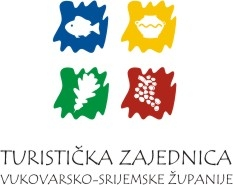 